АННОТАЦИЯ рабочей программы дисциплины «Добровольчество»Б1.0.56(шифр)Специальность  32.05.01 Медико-профилактическое делоУровень высшего образования  специалитетКвалификация выпускника   врач по общей гигиене, по эпидемиологииФакультет               медико-профилактическийФорма  обучения   очная1. Цель и задачи освоения дисциплины Целью и задачами дисциплины «Добровольчество» является:- получение обучающимися теоретических знаний о добровольчестве (волонтерстве) как ресурсе личностного роста и общественного развития;- формирование представлений о многообразии добровольческой (волонтерской) деятельности и мотивации добровольцев (волонтеров);- приобретение практических навыков в сфере организации труда добровольцев (волонтеров), взаимодействия с социально ориентированными некоммерческими организациями, органами власти и подведомственными им организациям.2. Перечень планируемых результатов обученияФормируемые в процессе изучения дисциплины компетенцииФГОС 3++;3. Место учебной дисциплины в структуре образовательной программыУчебная дисциплина Б1.О.56 «Добровольчество» относится к основной части  Блока 1 ОПОП.Для изучения данной учебной дисциплины необходимы следующие предшествующие дисциплины:Б1.О.17 БиоэтикаБ1.О.05 Психология, педагогикаБ1.О.01 История медициныПеречень последующих учебных дисциплин, для которых необходимы знания, умения и навыки, формируемые данной учебной дисциплиной:Б1.О.12 Оказание 1-ой помощи в чрезвычайных и критических ситуациях Б1.О.21 Безопасность жизнедеятельностиКонцентрированное изложение материала призвано вооружить обучающихся базовыми знаниями в области организации добровольческой (волонтерской) деятельности и взаимодействия с социально ориентированными НКО и сформировать умения для самостоятельного поиска и выбора материала для последующего изучения.4. Трудоемкость учебной дисциплины  составляет 2 зачетных единиц, 72 академических часов.Лекции - 8 ч.Практические занятия - 16 ч.Самостоятельная работа - 48 ч.5.  Основные разделы дисциплины. .6.Форма промежуточной аттестации.      ЗАЧЕТ В I СЕМЕСТРЕКафедра - разработчик  ПЕДАГОГИКИ И ПСИХОЛОГИИ                                          (наименование  кафедры)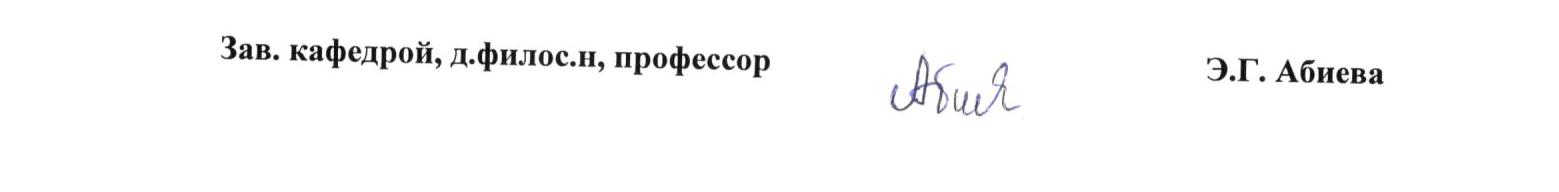 Код и наименование компетенции (или ее части)Код и наименование индикатора достижения   компетенцииУниверсальные компетенцииУниверсальные компетенцииУниверсальные компетенцииУК-2Способен управлять проектом на всех этапах его жизненного циклаИД-1 УК-2 Формулирует цель, задачи проекта, обосновывает практическую и теоретическую значимость ожидаемых результатов в проектной деятельности, составляет план-график его реализации УК-2Способен управлять проектом на всех этапах его жизненного циклазнать: Имеет представление о цели, задачах проекта, практической и теоретической значимости ожидаемых результатов в проектной деятельности.уметь: Формулировать цель, задачи проекта, обосновывать практическую и теоретическую значимость ожидаемых результатов в проектной деятельности. владеть: ходом реализации проекта, составлять план-график его реализации, корректировать отклонения, уточнять зоны ответственности участников проекта, оформлять и анализировать проектную документацию.УК-2Способен управлять проектом на всех этапах его жизненного циклаИД-2 УК-2 Определяет ресурсы, необходимые для решения поставленной задачи УК-2Способен управлять проектом на всех этапах его жизненного циклазнать: Имеет представление о цели, задачах и технологиях проектной деятельности, ресурсах, необходимых для решения поставленной задачи. уметь: Формулировать цель, задачи проекта, определять ресурсы, необходимые для решения поставленной задачи. владеть: Осуществлять деятельность по реализации проекта, определять ресурсы, необходимые для решения поставленной задачи, корректировать отклонения, уточнять зоны ответственности участников проекта, оформлять и анализировать проектную документацию.УК-2Способен управлять проектом на всех этапах его жизненного циклаИД-3.УК-2 Осуществляет мониторинг хода реализации проекта, корректирует отклонения, уточняет зоны ответственности участников проектаУК-2Способен управлять проектом на всех этапах его жизненного циклазнать: Имеет информацию о мониторинге и реализации проекта.уметь:  Проводить диагностику и мониторинг хода реализации проекта и корректировать отклонения.владеть: Осуществлять мониторинг хода реализации проекта, составлять план-график его реализации, корректировать отклонения, уточнять зоны ответственности участников проекта.УК-3Способен организовывать и руководить работой команды, вырабатывая командную стратегию для достижения поставленной целиИД-2.УК-3 Распределяет задания и добивается их исполнения, реализуя основные функции управленияУК-3Способен организовывать и руководить работой команды, вырабатывая командную стратегию для достижения поставленной целизнать: Особенности организации и руководства работой команды, вырабатывая командную стратегию для достижения поставленной цели. уметь: Формулировать цели и задачи работы команды, основные функции управления командную стратегию для достижения поставленной цели.владеть: Распределять задания и добиваться их исполнения, реализовывать командную стратегию, реализовывать основные функции управления.УК-3Способен организовывать и руководить работой команды, вырабатывая командную стратегию для достижения поставленной целиИД-3.УК-3 Разрешает конфликтные ситуации на основе согласования позиций и учета интересовУК-3Способен организовывать и руководить работой команды, вырабатывая командную стратегию для достижения поставленной целизнать: Особенности конфликтов, их типологию,  поведение участников конфликта, правила и пути их разрешения. уметь: Определять причины кофликтов инаходить пути их разрешения.владеть: способами предотвращения конфликтных ситуаций и  их разрешения на основе согласования позиций и учета интересов.Общепрофессиональные  компетенцииОбщепрофессиональные  компетенцииОбщепрофессиональные  компетенцииОПК- 1Способен реализовывать моральные и правовые нормы, этические и деонтологические принципы в профессиональной деятельностиИД-1, ОПК- 1 Реализует моральные и правовые нормы, этические и деонтологические принципы во взаимодействии с пациентомОПК- 1Способен реализовывать моральные и правовые нормы, этические и деонтологические принципы в профессиональной деятельностизнать: Этические нормы и морально-нравственные принципы врачебной этики и деонтологии.уметь: Осуществлять взаимодействие с другими в соответствии с правовыми и моральными нормами и деонтологическими принципами в своей деятельности.владеть: Профессионально-значимыми личностными качествами для организации добровольческой деятельности и использования возможностей добровольчества (волонтерства) в решении вопросов развития личности.ОПК- 1Способен реализовывать моральные и правовые нормы, этические и деонтологические принципы в профессиональной деятельностиИД-2, ОПК- 1 Реализует моральные и правовые нормы, этические и деонтологические принципы во взаимодействии в профессиональной среде и в обществеОПК- 1Способен реализовывать моральные и правовые нормы, этические и деонтологические принципы в профессиональной деятельностизнать: Этические нормы и морально-нравственные принципы врачебной этики и деонтологии во взаимодействии в профессиональной среде и в обществе.уметь: Осуществлять взаимодействие с другими в соответствии с правовыми и моральными нормами и деонтологическими принципами в своей профессиональной деятельности. владеть: Профессионально-значимыми личностными качествами для организации добровольческой деятельности и использования возможностей добровольчества (волонтерства) в решении вопросов развития личности в профессиональной среде и в обществе.1.Волонтёрство как ресурс личностного роста и общественного развития2.Многообразие форм добровольческой (волонтерской) деятельности3.Организация работы с волонтерами4.Взаимодействие с социально ориентированными НКО, инициативными группами, органами власти и иными организациями